РАБОЧАЯ ПРОГРАММА ДИСЦИПЛИНЫБ1.Б.3«Организация научных исследований»Направление подготовки38.06.01 «Экономика»Профиль подготовки08.00.05 «Экономика и управление народным хозяйством»Квалификация выпускникаИсследователь. Преподаватель-исследовательФорма обученияОчнаяМосква 2016Протокол заседания кафедры от «23» мая 2016 г. № 10СОГЛАСОВАНО:Цели освоения дисциплиныДисциплина «Организация научных исследований» имеет своей целью формировать у обучающихся универсальные (УК-3) компетенции в соответствии с требованиями ФГОС ВО по направлению подготовки 38.06.01 «Экономика» (уровень подготовки кадров высшей квалификации) с учетом специфики профиля подготовки – 08.00.05 «Экономика и управление народным хозяйством».Место дисциплины в структуре основной профессиональной образовательной программыДисциплина «Организация научных исследований» относится к базовой части блока «Дисциплины (модули)»учебного плана направления подготовки аспирантов38.06.01 «Экономика».Общая трудоемкость дисциплины составляет 2 зачетные единицы (72 акад. часа).Планируемые результаты обучения по дисциплине, соотнесенные с планируемыми результатами освоения программы высшей квалификации (компетенциями выпускников)Содержание дисциплиныОбщая трудоемкость дисциплины составляет 2 зачетные единицы (72ак. часа).4.1. Распределение объема дисциплины по разделам (темам), семестрам, видам учебной работы и формамконтроля.4.2. Наименование и содержание разделов дисциплины4.3. Лабораторные работы (ЛБ)Учебным планом не предусмотрены.4.4. Практические занятия (ПР)Учебным планом не предусмотрены.Учебно-методическое обеспечение для самостоятельной работы обучающихся по дисциплинеВиды самостоятельной работы обучающегося, порядок и сроки ее выполнения:подготовка к лекциям и практическим занятиям с использованием конспекта лекций, материалов практических занятий и приведенных ниже(п. 8.1 и 8.2) источников (в соответствии с расписанием занятий);оформление отчетов по выполненным практическим заданиям и теоретическая подготовка к их сдаче (в соответствии с расписанием занятий).Перечень вопросов для проведения текущего контроля и промежуточной аттестации – в соответствии с тематикой дисциплины.Фонд оценочных средств для проведения текущего контроля успеваемости и промежуточной аттестации обучающихся по дисциплине6.1. Перечень компетенций, на освоение которых направлено изучение дисциплины «Организация научных исследований», с указанием этапов их формирования в процессе освоения образовательной программы, представлен в п.3 настоящей рабочей программы.6.2. Описание показателей и критериев оценивания компетенций на различных этапах их формирования, описание шкал оценивая6.2.1. Показатели и критерии оценивания компетенций, используемые шкалы оценивания6.2.2. Описание шкал оценивания степени сформированности элементов компетенцийШкала 1.Оценка сформированностиотдельных элементов компетенцийШкала 2.Комплексная оценка сформированности знаний, умений и владений6.3.Типовые контрольные задания или иные материалы, необходимые для оценки знаний, умений, навыков и (или) опыта деятельности, характеризующих этапы формирования компетенций в процессе освоения образовательной программы.Типовые вопросы и задания для текущего контроля (оценка сформированности элементов (знаний, умений) универсальных (УК-3) компетенцийв рамках текущего контроля по дисциплине) по разделам дисциплиныУчебным планом не предусмотрены.Перечень вопросов для подготовки к экзамену (оценка сформированности универсальных (УК-3) компетенцийв рамках промежуточной аттестации по дисциплине).Научная истина.Мир вещей и мир идей Платона.Общество знаний.Общество новых рисков.Главные направления и достижения современной науки.Технонаука.В чем состоит дискурс «информационной революции».Когнитивная простота и когнитивная загруженность дидактического материала.Что такое наука и её составные части.Проблемы научного метода.Объект и предмет научного исследования.Познание как извлечение смыслов.Принцип дополнительности Нильса Бора.Основные достижения и пути развития НБИКС - технологии.Социо и технонаука.Срастание фундаментальных и прикладных исследований.Семантически нагруженный язык и мультимедийные системы как интерфейс между нейросетью мозга и образовательным социумом.Когнитивные социальные сети.Понятие гиперсети.Теория когнитомов и коннекционизма в понимании и исследовании дидактических методов в процессах обучения.Природа информации. Основные определения.Количественная сторона информации.Носители информации. Информация и материя.Физика, метафизика и виртуальность. Понятие ноосферы.Виды и задачи научных споров. Аргументы и доказательства.Тезис и антитезис спора. Примеры.Доксизм - новая риторика или теория убеждения.Основные положения.Уловки и софизмы. Слабые пункты аргументации.Психологические уловки. Сущность софизмов. Примеры.Правильные и неправильные выходы из споров. Примеры.Подмена пункта разногласия в научном споре.Расширения и сужения тезиса в научном споре. Подмена доводов.«Круг» в доказательствах. Меры против уловок и софизмов. Примеры.Диссертация как научный трактат. Выбор темы диссертации. Каноническая структура диссертации.Дедуктивный подход к исследованию. Научно-практическая ценность диссертации.Философский аспект кандидатской диссертации по технологическим наукам.Предел строгости математического описания явления. Согласие теории и эксперимента.Замысел и подготовка публикаций по теме диссертации. Работа с первоисточником. Обработка результатов поиска научной информации.Проблема плагиата. Способы избежать доказательных обвинений в плагиате.Требования к подготовке автореферата диссертации. Определение границ исследования. Объект и предмет исследования.О выборе паспорта специальности «Подводные камни».Подготовка устного доклада. Логика и строй презентации. Требования к иллюстрированному материалу.Научный спор и защита положений, вынесенных на защиту, с позиций «теории доксизма».Тематика рефератов:Сохранение природы человека как глобальная проблема современности.«Русский взгляд» на проблемы эпистемологии.«Странник и его цель» (герменевтика Шестова).Академическая и постакадемическая наука.Атомизм, анимизм и когнитивная наука.Аутентичный теоретический дискурс «Возвращение к Марксу».Бесконечность или неопределённость?Бунт Лермонтова.В.И. Ленин об отношении мышления к бытию.Вернадский как историк науки: методологические находки, парадоксы.Возможны ли науки о человеке?Генезис учения об атомах как проблема языка и мышления.Гиперсетевая теория сознания.Греческий атомизм и алфавитное письмо.Деловая переписка и организация деловых отношений.Диагностика как универсальная форма научного познания.Интеллектуальная собственность: проблемы справедливости.Информационное общество в контексте истории.Информационно-теоретический поворот в интерпретации квантовой механики.Исламский мир в поисках справедливости в условиях кризиса.Историческая мысль между жизнью и смертью.Историческая эпистемология науки и техники.История и проблема робота.К типологии методов Интернет-исследований.Классическая и квантовая физика на языке сознания.Классическая, неклассическая и постнеклассическая онтология.Когнитивное истолкование вероятности.Когнитивные издержки Интернет-общения.Коммуникации: сила и слабость онтологического оптимизма.Конвенционалистская философия науки.Концептуальные основы самообразования обучающихся.Концепция ситуативного познания в когнитивной науке.Космология с позиции представления о бытии как о тотальности.Критические замечания о когнитивности релятивизма.Мегапроекты и глобальные проекты. Наука и технократия.Методологические вызовы психологии.Методологические проблемы исследования геосистем.Методологический поворот в философии.Методологический поворот в философии науки.На пути к новой онтологии в философии науки.Наука в эпоху биокапитализма.Об априорности классической механики.Общение и синергия: к вопросу противопоставления.Онтологические основания физического знания и современная эконом. Теория.Определение вероятности через способ её познания.Основные вопросы философии инженерии.Основные направления в современной философии.Основные парадигмы эпистемологии и философии науки.Особенности влияния сенсорно-языковых каналов на восприятие.Парадигма сложности социальных проекций конвергентных технологий.Пересборка эпистемологического.Познание и вера.Политическая мораль и борьба дискурсов в русской морали.Понимание и взаимопонимание в научной коммуникации.Постнеклассическая онтология и реальность.Природа вероятности на основе принципов детерминизма.Проблема интерпретации понятия времени в современной физике.Проблема понятия времени в концепциях современной физики.Программный реализм в физике и основаниях математики.Психика, мозг и образование.Психологические координаты рая.Психология в социальном прогнозировании.Психология и причинные зависимости в социальном прогнозировании.Расколдовывание и деконструкция понятия «объект».Рассимволизация Абсолюта.Реализм и антиреализм в философии математики.Реклама как дискурсивная практика потребительского общества.Синергия как универсальная парадигма. Эвристические ресурсы.Системы обучения и понимание знания.Системы познания и веры.Современная неклассическая технонаука и историческая наука.Современные проблемы эпистемологии.Сознание и мозг: как «поверить алгеброй гармонию»?Сознание и мозг: как поверить алгеброй гармонию.Сократ и антропология сознания.Сохранение природы человека как глобальная проблема современности.Социальные роли ученого – от «эскописта» до «менеджера».Субъективная реальность и пространство.Теория анализа и синтеза.Техногенный человек: проблемы социокультурной онтологизации.Трансцедентальные границы современного натурализма.Феноменология формирования горизонта потенциальной готовности.Физика частиц – логико-философский комментарий.Философия и Наука в пространстве современности.Философия и педагогика.Философия и технонаука в пространстве современности.Философия и толерантность.Философия науки, науковедение и мир культуры.Философско-гуманитарные истоки психологического действия.Фрактальная модель процесса познания.Человеческая субъективность в свете соврем-х вызовов когнитивных наук.Что есть вероятность?Эволюция обыденного сознания и проблемы постнеклассическогоЭволюция субъекта научного познания.Эпистемические обещания цифровых гуманитарных наук.Эпистемологические принципы происхождения гипотез.Эпистемология «новой риторики».Эпистемология натуралистическая против формальной.Эпистемология социально-гуманитарных наук.Методические материалы, определяющие процедуры оценивания знаний, умений, навыков и(или) опыта деятельности, характеризующих этапы формирования компетенций.Процедуры и средства оценивания элементов компетенцийпо дисциплине«Организация научных исследований»Методические указания для обучающихся по освоению дисциплиныДисциплина «Организация научных исследований»предусматривает лекции и практические занятия. Успешное изучение дисциплины требует посещения лекций, выполнения учебных заданий преподавателя, ознакомления с основной и дополнительной литературой. В ходе лекций преподаватель излагает и разъясняет основные, наиболее сложные понятия темы, а также связанные с ней теоретические и практические проблемы, дает рекомендации и указания на самостоятельную работу.При подготовке к лекционным занятиям аспирантам необходимо:перед очередной лекцией необходимо просмотреть конспект материала предыдущей лекции. При затруднениях в восприятии материала следует обратиться к основным литературным источникам. Если разобраться в материале опять не удалось, то обратитесь к лектору (по графику его консультаций) или к преподавателю на практических занятиях. Аспирантам, пропустившим занятия (независимо от причин), не имеющие письменного решения задач или не подготовившиеся к данному практическому занятию, рекомендуется не позже чем в 2-недельный срок явиться на консультацию к преподавателю и отчитаться по теме, изучавшийся на занятии. Аспиранты, не отчитавшиеся по каждой не проработанной ими на занятиях теме к началу экзаменационной сессии не допускаются к экзамену.Ресурсное обеспечение дисциплины8.1. Основная и дополнительная учебная литература, необходимая для освоения дисциплиныа) основная литература1. Раев В.К. Методическое обеспечение подготовки выступлений по защите выпускных квалификационных работ (магистерских и кандидатских диссертаций) / М.: МИРЭА, 2016 г. -20 с. (шифр в библиотеке МИРЭА: Р16).2. Раев В.К. Основы методического обеспечения подготовки магистерских и кандидатских диссертаций / М.: МИРЭА, 2016 - 20 с.(шифр в библиотеке МИРЭА: Р16).б) дополнительная литература1. Черныш А.Я. Организация и ведение научных исследований аспирантами: учебник. [Электронный ресурс] / А.Я. Черныш, Н.П. Багмет, Т.Д. Михайленко, Е.Г. Анисимов. — Электрон. дан. — М.: РТА, 2014. — 278 с. — Режим доступа: http://e.lanbook.com/book/74266 — Загл. с экрана.2. Черныш А.Я. Организация, формы и методы научных исследований: учебник. [Электронный ресурс] / А.Я. Черныш, Н.П. Багмет, Т.Д. Михайленко, Е.Г. Анисимов. — Электрон. дан. — М.: РТА, 2012. — 320 с. — Режим доступа: http://e.lanbook.com/book/74134 — Загл. с экрана.8.2. Ресурсы информационно-телекоммуникационной сети Интернет, необходимые для освоения дисциплины1.http://e.lanbook.com/ - издательство «Лань» электронно-библиотечная система.2.http://plan.partnerstvo.ru/node/46 - Интернет-портал, посвященный вопросам создания, обсуждения бизнес-планов, бизнес-идей, кредитования бизнеса.3. http://innovazia.ucoz.ru/ - Научно-аналитический журнал «Инновации и инвестиции».4. http://www.innovbusiness.ru/ - Интернет-портал «Инновации и предпринимательство».8.3. Информационные технологии, используемые при осуществлении образовательного процесса по дисциплине, включая перечень программного обеспечения и информационных справочных системMicrosoft Office (Сублицензионный договор № 31603621051 от 27 мая 2016 года).Аспирантам рекомендуется пользоваться справочными системами «КонсультантПлюс» (правовые ресурсы, обзор изменений законодательства, актуальная справочная информация) и «Гарант» (правовые ресурсы, экспертные обзоры и оценки; правовой консалтинг) для ознакомления с последними редакциями соответствующих актов, со всеми изменениями и дополнениями.8.4. Материально-техническая база, необходимая для осуществления образовательного процесса по дисциплинеУчебная аудитория, оснащенная презентационным оборудованием.Аудитория для самостоятельной работы студентов Института ИНТЕГУ.Читальный зал гуманитарной литературы НТБ МИРЭА.Компьютеры с доступом в сеть Интернет.Рабочая программа дисциплины составлена в соответствии с требованиями ФГОС ВОпо направлению подготовки аспирантов 38.06.01 «Экономика»с профилем подготовки 08.00.05 «Экономика и управление народным хозяйством».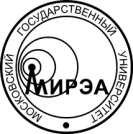 МИНОБРНАУКИ РОССИИФедеральное государственное бюджетное образовательное учреждение
высшего образования«Московский технологический университет»МИРЭАУТВЕРЖДАЮПервый проректор
____________________В.Л. Панков«____» ______________ 2016 г.УТВЕРЖДАЮДиректор Институтакибернетики
М.П. Романов«____» ______________ 2016 г.СОГЛАСОВАНОУчебно-методический советИнститутакибернетики____________________Т.С. Хачлаев«____» ______________ 2016 г.Рабочая программа дисциплины рассмотрена и принятаРабочая программа дисциплины рассмотрена и принятана заседании кафедрыинструментального и программного обеспечения(название кафедры)Директор ИнститутаА.С. Зуев(подпись)(И.О. Фамилия)Заведующий аспирантуройВ.С. Томашевская(подпись)(И.О. Фамилия)Формируемые компетенции(код и название компетенции,уровень освоения – при наличии в картекомпетенции)Планируемые результаты обучения
по дисциплине, характеризующие
этапы формирования компетенцийУК-3(готовность участвовать в работе российских и международных исследовательских коллективов по решению научных и научно-образовательных задач)Знать:методы критического анализа и оценки современных научных достижений, методы генерирования новых идей при решении исследовательских и практических задач, в том числе в междисциплинарных областях, методы научно-исследовательской деятельности.УК-3(готовность участвовать в работе российских и международных исследовательских коллективов по решению научных и научно-образовательных задач)Уметь:анализировать альтернативные варианты решения исследовательских и практических задач и оценивать потенциальные выигрыши/проигрыши реализации этих вариантов.УК-3(готовность участвовать в работе российских и международных исследовательских коллективов по решению научных и научно-образовательных задач)Владеть:навыками анализа основных мировоззренческих и методологических проблем, в т.ч. междисциплинарного характера возникающих в науке на современном этапе ее развития, владеть технологиями планирования профессиональной деятельности в сфере научных исследований.№ разделаСеместрНеделя семестраОбъем (в акад. час.)Объем (в акад. час.)Объем (в акад. час.)Объем (в акад. час.)Объем (в акад. час.)Объем (в акад. час.)Объем (в акад. час.)Формы текущего контроля успеваемости(по неделям семестра)Формы промежуточной аттестации(по семестрам)№ разделаСеместрНеделя семестраВсегоКонтактная работа(по видам учебных занятий)Контактная работа(по видам учебных занятий)Контактная работа(по видам учебных занятий)Контактная работа(по видам учебных занятий)СРКонтрольФормы текущего контроля успеваемости(по неделям семестра)Формы промежуточной аттестации(по семестрам)№ разделаСеместрНеделя семестраВсегоВсегоЛКПРСРподрук.СРКонтрольФормы текущего контроля успеваемости(по неделям семестра)Формы промежуточной аттестации(по семестрам)11-2888--Устное собеседование13-4888--Устное собеседование15-6888--Устное собеседование17-8888--Устное собеседование19-1044-4-Устное собеседованиеПо материалам курсаПо материалам курсаПо материалам курса3636ЭкзаменИтого:Итого:Итого:723632-4-36№ разделаНаименование разделаСодержание раздела1Введение в лекционный курс. Основные тенденции и достижения современных научных исследований. Информация. Основные понятия и дефиниции.Смысл и задачи курса. Научная истина. Мир идей и мир вещей Платона. Общество знаний – общество новых рисков. Главные направления развития современной науки. В чём состоит дискурс «информационной революции». Сетевая парадигма когнитивных процессов в сфере образования. Когнитивная простота научного трактата. Основные положения ВАК относительно кандидатских диссертаций. Личные и профессиональные качества аспиранта адекватные современным требованиям к кандидату наук и PhD («доктору философии»). Консультации и практические занятия.Что такое наука, её составные части. Объект и предмет исследования. Проблемы научного метода. Познание как извлечение смыслов. Принцип дополнительности Нильса Бора. НБИКС –нано, био, информация, когнитивность, социо-гумманитарные науки. Технонаука. Срастание фундаментальных и прикладных исследований. Семантически нагруженный язык и мультимедийные системы как интерфейс между нейросетью мозга и социальной сетью (образовательным социумом). Когнитивные социальные сети. Теория когнитомов (cognitivebrainmodules) и коннекционизма (connectionism) в понимании и исследовании дидактических методов в процессах обучения. Когнитивные издержки Интернет-общения. Консультации и практические занятия.Природа информации. Диссипативные процессы в информационных системах. Пока остаётся за пределами математического описания количественная сторона информации и её семантика, рассмотренная на основе понятия «энергия информации». Хорошо известна «энергетика» слов. Слово для «Зомби» подвигает его к действию и, даже к  самоуничтожению. Во всех этих, и других подобных случаях, информацию можно рассматривать как, своего рода, детонатор, спусковой крючок, или триггер, запускающий «силовой» материальный процесс. Примеры случаев телекинеза. Если тезис о том, что информации присуща энергия справедлив, то природа информации материальна. Обсуждение тезиса: мысль это информация? Носители информации. Консультации и практические занятия.2Введение в теорию и практику научного спора. Уловки и софизмы. Отступление от задачи научного спора. Диссертация как научный трактат.Виды и задачи споров. Примеры. Логика спора. Доказательства. Ошибки в тезисах и доводах. Примеры. Тезис и антитезис спора. Умение слушать и читать. Манера спорить. Уважение к чужим убеждениям. Формы завершения спора. Новая риторика и теория убеждения. Следствие из принципа дополнительности Нильса Бора.: «опровержение глубокой истины есть тоже глубокая истина». Примеры. Консультации и практические занятия.Разработка слабых пунктов аргументации противника. Неправильный выход из спора. Инсинуации. Отвлечение внимания и наведение на ложный след. Психологические уловки. Двойные стандарты. Сущность софизмов. Противоречие между словами и поступками. Подмена пункта разногласия. Расширение и сужение тезиса. Подмена доводов. «Круг» в доказательстве. Меры против уловок и софизмов. Примеры. Консультации и практические занятия.Каноническая структура диссертации. Обоснование необходимости постановки данного исследования.  Дедуктивный подход к исследованию. Законченный (завершённый) характер работы и её научно-практическая ценность.3Методика подготовки диссертации. Практика и опыт.Подготовка публикаций и их связь с целью и задачами диссертации. Работа с первоисточниками.Философский аспект кандидатской диссертации по техническим наукам. Заключение о том, что «теоретические положения и выводы находятся в согласии с экспериментальными данными».Строгость выводов теории  и полнота эксперимента. Попытка строгого математического описания явления может настолько усложнить картину, что затруднит её физическое понимание. В этом состоит одно из следствий «принципа дополнительности» Нильса Бора: «Ясность дополнительна истине». Ссылка в тексте содержательных глав диссертации на собственные публикации крайне желательна. Установить свой формальный и жесткий приоритет в разработке математических моделей, алгоритмов, программ и других технических решений. Методические пособия и лекционные курсы с частично или полностью разработанными научными положениями. Внутренние и международные конференции, совещания, семинары, где, якобы, были заслушаны и обсуждены все приоритетные научные положения диссертации. В Заключении диссертант помещает лаконичные и четкие  сведения о достижениях работы, которые в дальнейшем будут отражены в автореферате: научная новизна работы, теоретическая и практическая ценность работы, личный вклад диссертанта в научные положения диссертации, внедрение результатов работы. Центральной часть Заключения - перечень научных положений (основных результатов), выносимых на защиту. Все поставленные задачи должны быть решены.Поиск полезной научной информации. Обработка результатов поиска. Алгоритм и этапы подготовки научной публикации. Простые советы, упрощающие подготовку текста диссертации и публикаций.Продуманная работа с первоисточниками – залог успешной защиты и комфортного самочувствия диссертанта в обществе членов ученого совета и гостей, пришедших на защиту. Тщательный анализ всех источников, связанных с темой диссертации, позволит Вам не только критически обозреть «с высоты птичьего полёта» предшествующие теоретические и практические наработки в Вашей области и увидеть в них «зияющие пробелы», которые должна устранить Ваша диссертация, но также поможет Вашим доброжелателям донести до участников почтенного Собрания мнение о Вас, как об «энциклопедически» образованном молодом учёном. С другой стороны, неполный охват источников информации по теме диссертации может сделать Вашу работу ущербной и уязвимой для критики. 4Требования к подготовке автореферата диссертации. Подготовка устного доклада. Логика и строй презентации. Типовые вопросы членов диссертационных советов к докладу диссертанта. Анализ типовых ошибок при написании и защите диссертаций.Окончательно определить объект и предмет диссертационного исследования. Четко определить границы (рамки) исследования. Из автореферата должно быть предельно ясно, чему посвящена диссертация, где находится ядро и периферия поисков  и какие вопросы или проблемы  остались за пределами диссертации. Будьте готовы ответить на вопрос, что конкретно приобретут люди или организации, что изменится в их профессиональной деятельности, представлениях, что, наконец,  облегчит или улучшит их работу, если Вам удастся найти, получить, установить, доказать то, что Вы хотели изначально. Ещё лучше, если Вы ясно сможете показать оппонентам и всем интересантам, что они потеряют, если Вам не удастся достичь задуманного.  Содержание автореферата должно правильно отражать содержание диссертации. Формат диссертации отличен от формата диссертации.Презентация доклада на заседании диссертационного совета является заключительным этапом в неразрывной триаде финишного спурта «диссертация – автореферат – устный доклад». Внешнее впечатление от доклада, иллюстраций к нему и ответов на вопросы, во многих случаях может определить отношение Совета к результатам многолетней работы. Мой опыт в работе с диссертантами при  подготовке презентаций.Статистика и классификация вопросов исходя из специфики диссертационного совета. Научный спор и защита положений, вынесенных на защиту с позиции «теории доксизма».Перечень типовых ошибок и небрежностей содержащихся в диссертациях «готовых к защите». Опыт включает выборку из почти сотни кандидатских диссертаций.5Что важно предусмотреть в процессе обучения в аспирантуре. Формальные этапы защиты кандидатской диссертации с момента представления рукописи в диссертационный совет. Подведение итогов лекционного курсаНеобходимая предусмотрительность, осторожность и страховка. О плагиате. Доказательное уличение автора диссертации в плагиате.О выборе паспорта специальности. Подводные камни.Обозрение и разбор основных положений. Ответы на вопросы.Элементы компетенций (знания, умения,владения)Показатели оцениванияКритерииоцениванияСредстваоцениванияШкалыоцениванияЗнать(УК-3)Знание методов критического анализа и оценки современных научных достижений, методов генерирования новых идей при решении исследовательских и практических задач, в том числе в междисциплинарных областях, методов научно-исследовательской деятельностиПравильность и полнота ответов, глубина понимания вопросаТекущий контроль:выполнение устных заданий, тестированиеПромежуточная аттестация:экзаменШкала 1Уметь(УК-3)Умение анализировать альтернативные варианты решения исследовательских и практических задач и оценивать потенциальные выигрыши/проигрыши реализации этих вариантовПравильность выполнения учебных заданий, аргументированность выводовТекущий контроль:выполнение устных заданий, тестированиеПромежуточная аттестация:экзаменШкала 1Владеть(УК-3)Владение навыками анализа основных мировоззренческих и методологических проблем, в т.ч. междисциплинарного характера возникающих в науке на современном этапе ее развития, владеть технологиями планирования профессиональной деятельности в сфере научных исследованийОбоснованность и аргументированность выполнения учебной деятельностиТекущий контроль:выполнение устных заданий, тестированиеПромежуточная аттестация:экзаменШкала 2ОбозначенияОбозначенияФормулировка требований к степени сформированности компетенцииФормулировка требований к степени сформированности компетенцииФормулировка требований к степени сформированности компетенцииЦифр.ОценкаФормулировка требований к степени сформированности компетенцииФормулировка требований к степени сформированности компетенцииФормулировка требований к степени сформированности компетенцииЦифр.ОценкаЗнатьУметьВладеть1НеудовлетворительноОтсутствие знанийОтсутствие уменийОтсутствие навыков2НеудовлетворительноФрагментарные знанияЧастично освоенное умениеФрагментарное применение3УдовлетворительноОбщие, но не структурированные знанияВ целом успешное, но не систематически осуществляемое умениеВ целом успешное, но не систематическое применение4ХорошоСформированные, но содержащие отдельные пробелы знанияВ целом успешное, но содержащие отдельные пробелы умениеВ целом успешное, но содержащее отдельные пробелы применение навыков5ОтличноСформированные систематические знанияСформированное умениеУспешное и систематическое применение навыков Обозначения Обозначения Формулировка требований к степени сформированности компетенцииЦифр.ОценкаФормулировка требований к степени сформированности компетенции1НеудовлетворительноНе имеет необходимых представлений о проверяемом материале2Удовлетворительно илинеудовлетворительно(по усмотрению преподавателя)Знать на уровне ориентирования, представлений. Субъект учения знает основные признаки или термины изучаемого элемента содержания, их отнесенность к определенной науке, отрасли или объектам, узнает их в текстах, изображениях или схемах и знает, к каким источникам нужно обращаться для более детального его усвоения3УдовлетворительноЗнать и уметь на репродуктивном уровне. Субъект учения знает изученный элемент содержания репродуктивно: произвольно воспроизводит свои знания устно, письменно или в демонстрируемых действиях4ХорошоЗнать, уметь, владеть на аналитическом уровне. Зная на репродуктивном уровне, указывать на особенности и взаимосвязи изученных объектов, на их достоинства, ограничения, историю и перспективы развития и особенности для разных объектов усвоения5ОтличноЗнать, уметь, владеть на системном уровне. Субъект учения знает изученный элемент содержания системно, произвольно и доказательно воспроизводит свои знания устно, письменно или в демонстрируемых действиях, учитывая и указывая связи и зависимости между этим элементом и другими элементами содержания учебной дисциплины, его значимость в содержании учебной дисциплиныПроцедурапроведенияСредство оцениванияСредство оцениванияСредство оцениванияСредство оцениванияСредство оцениванияПроцедурапроведенияТекущий контрольТекущий контрольТекущий контрольТекущий контрольПромежуточный контрольПроцедурапроведенияВыполнение устныхзаданийВыполнениеписьменных заданийВыполнение практических заданийВыполнение тестовыхзаданийЭкзаменПродолжительность контроляПо усмотрению преподавателяПо усмотрению преподавателяПо усмотрению преподавателяПо усмотрению преподавателяВ соответствии с принятыми нормами времениФорма проведенияконтроляУстный опроснетУстный опроснетУстный опросВид проверочного заданияУстные вопросыУстные вопросыУстные вопросыУстные вопросыЭкзаменационный билетФорма отчетаУстные ответыУстные ответыУстные ответыУстные ответыУстные ответыРаздаточный материалНетнетСправочная литературанетСправочная литература